Publicado en  el 17/08/2016 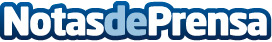 La X Fiesta del Libro y la Cultura de Medellín escoge como región invitada a ExtremaduraSe trata de la cuarta cita editorial más importante de América Latina y se celebrará del 9 al 18 de septiembreDatos de contacto:Nota de prensa publicada en: https://www.notasdeprensa.es/la-x-fiesta-del-libro-y-la-cultura-de-medellin Categorias: Internacional Literatura Extremadura http://www.notasdeprensa.es